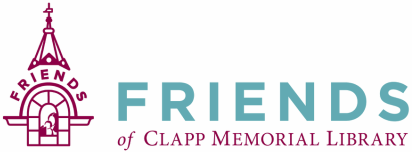 Friends of the Clapp Memorial Library Monthly Meeting— February 13, 2020A meeting of the Friends of Clapp Memorial Library (FCML) was called to order by Meredith Weiss at 6:37 pm. Members signed in on an attendance sheet which will be attached to the official copy of the minutes.Treasurer’s Report was presented by Brian Mailhot, Treasurer.  Meeting Minutes: A motion was made to accept the January 2019 meeting minutes as amended. Seconded and approved. Old BusinessWine event. Discussion, feedback, and suggestions:Attendance was about half this year. Congregational dinner was held on same date (out of town murder mystery dinner.) Stay with second Saturday in February.A number of people came to hear the music. Consider advertising schedule – how many weeks in advance?Post a flyer on FCML board.Have an extra copy of wine descriptions for pourers.Have plain crackers at each table to clear the palate.Have wine comment cards. Put wine event on agenda for January 2021.Wine event follow up. Put an article in the Sentinel. Create a bulleted list of key items for Kelly to include when writing this article. Meredith will help with this.Discussion on promotional items. Pencils?  Tabled until March meeting.Banners have been ordered.New BusinessApril Book Sale is around the corner.Florence Saving Bank Customer’s Choice Community Grant. Tuesday, March 10, 2020. RSVP by February 17, 2020. Brian will attend. Email will be sent to see if anyone else wants to go.Officer photo scheduled for April meeting. Put on website and Facebook.“Love Your Library” month. Denise will handle this.PayPal is an ongoing struggle. There have been many issues for something that is used 6-7 times per year. When all aspects, including fees, are considered, PayPal is not worth it. Motion made to discontinue PayPal. Seconded and approved. Discontinue account and take icon off the website. Library Update: Interviewing for library technician. Sheila is meeting with finance and select board with upcoming library needs. Many activities planned for school vacation week. Finishing touches put on CAR.Meeting adjourned at 7:23 pm. Minutes respectfully submitted by Martha DuroShea, Recording Secretary.Next monthly meeting on Thursday, March 12, 2020 at 6:30